График проверки  технического состояния тревожной кнопки с выходом в дежурную часть ФГКУ «УВО ВНГ России по ЧР»на 2022 календарный год№ п/пДата проведения проверкиВремя проведенияпроверкиИсполнитель10.01.2022 г.11: 00Заместитель заведующего по АХЧ17.01.2022 г.11: 00Заместитель заведующего по АХЧ24.01.2022 г.11: 00Заместитель заведующего по АХЧ31.01.2022 г.11: 00Заместитель заведующего по АХЧ07.02.2022 г.11: 00Заместитель заведующего по АХЧ14.02.2022 г.11: 00Заместитель заведующего по АХЧ21.02.2022 г.11: 00Заместитель заведующего по АХЧ28.02.2022 г.11: 00Заместитель заведующего по АХЧ07.03.2022 г.11: 00Заместитель заведующего по АХЧ14.03.2022 г.11: 00Заместитель заведующего по АХЧ21.03.2022 г.11: 00Заместитель заведующего по АХЧ28.03.2022 г.11: 00Заместитель заведующего по АХЧ04.04.2022 г.11: 00Заместитель заведующего по АХЧ11.04.2022 г.11: 00Заместитель заведующего по АХЧ18.04.2022 г.11: 00Заместитель заведующего по АХЧ25.04.2022 г.11: 00Заместитель заведующего по АХЧ02.05.2022 г.11: 00Заместитель заведующего по АХЧ09.05.2022 г.11: 00Заместитель заведующего по АХЧ16.05.2022 г.11: 00Заместитель заведующего по АХЧ23.05.2022 г.11: 00Заместитель заведующего по АХЧ30.05.2022 г.11: 00Заместитель заведующего по АХЧ06.06.2022 г.11: 00Заместитель заведующего по АХЧ13.06.2022 г.11: 00Заместитель заведующего по АХЧ20.06.2022 г.11: 00Заместитель заведующего по АХЧ27.06.2022 г.11: 00Заместитель заведующего по АХЧ04.07.2022 г.11: 00Заместитель заведующего по АХЧ11.07.2022 г.11: 00Заместитель заведующего по АХЧ18.07.2022 г.11: 00Заместитель заведующего по АХЧ25.07.2022 г.11: 00Заместитель заведующего по АХЧ01.08.2022 г.11: 00Заместитель заведующего по АХЧ08.08.2022 г.11: 00Заместитель заведующего по АХЧ15.08.2022 г.11: 00Заместитель заведующего по АХЧ22.08.2022 г.11: 00Заместитель заведующего по АХЧ29.08.2022 г.11: 00Заместитель заведующего по АХЧ30.08.2022 г.11: 00Заместитель заведующего по АХЧ05.09.2022 г.11: 00Заместитель заведующего по АХЧ12.09.2022 г.11: 00Заместитель заведующего по АХЧ19.09.2022 г.11: 00Заместитель заведующего по АХЧ26.09.2022 г.11: 00Заместитель заведующего по АХЧ03.10.2022 г.11: 00Заместитель заведующего по АХЧ10.10.2022 г.11: 00Заместитель заведующего по АХЧ17.10.2022 г.11: 00Заместитель заведующего по АХЧ24.10.2022 г.11: 00Заместитель заведующего по АХЧ31.10.2022 г.11: 00Заместитель заведующего по АХЧ07.11.2022 г.11: 00Заместитель заведующего по АХЧ14.11.2022 г.11: 00Заместитель заведующего по АХЧ21.11.2022 г.11: 00Заместитель заведующего по АХЧ28.11.2022 г.11: 00Заместитель заведующего по АХЧ05.12.2022 г.11: 00Заместитель заведующего по АХЧ12.12.2022 г.11: 00Заместитель заведующего по АХЧ19.12.2022 г.11: 00Заместитель заведующего по АХЧ26.12.2022 г.11: 00Заместитель заведующего по АХЧ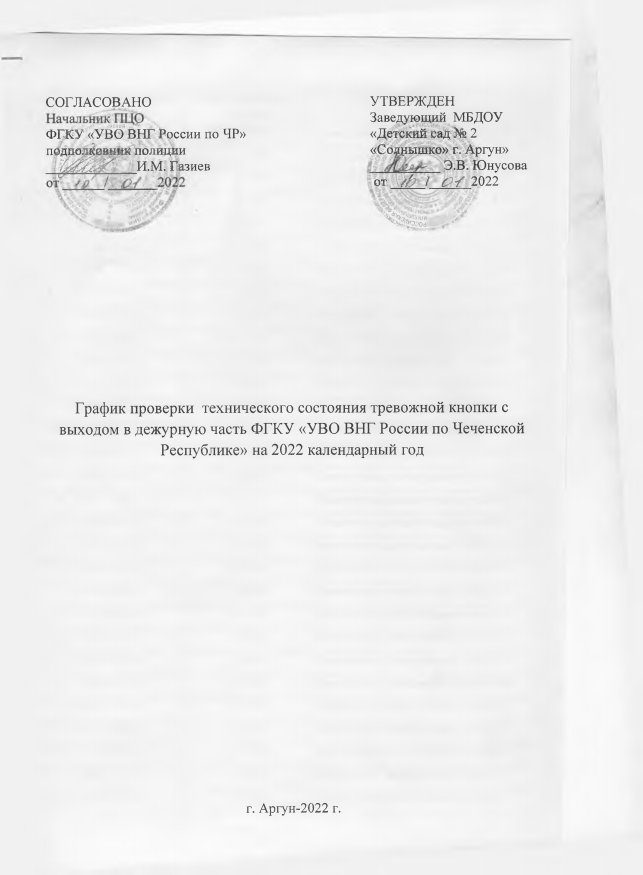 